My school（第三课时）课后作业根据提示，为相应场所选择所做的事情。draw a pictures     B. sing a song     C. play football     D. have lunch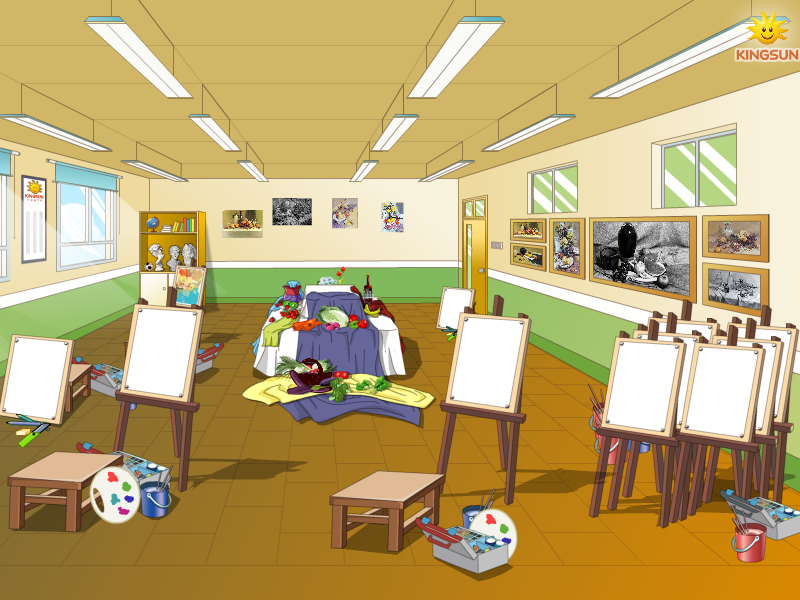 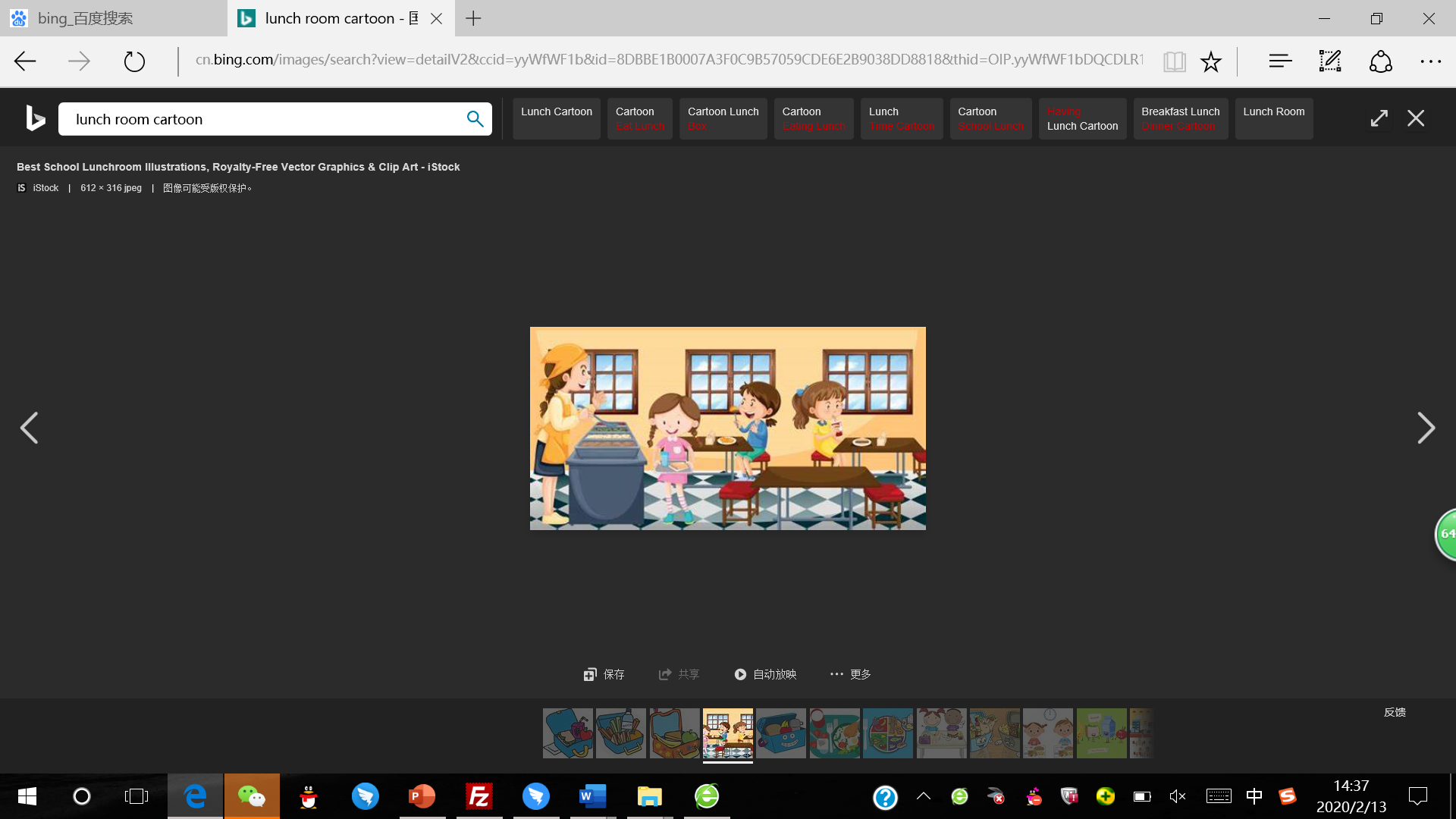 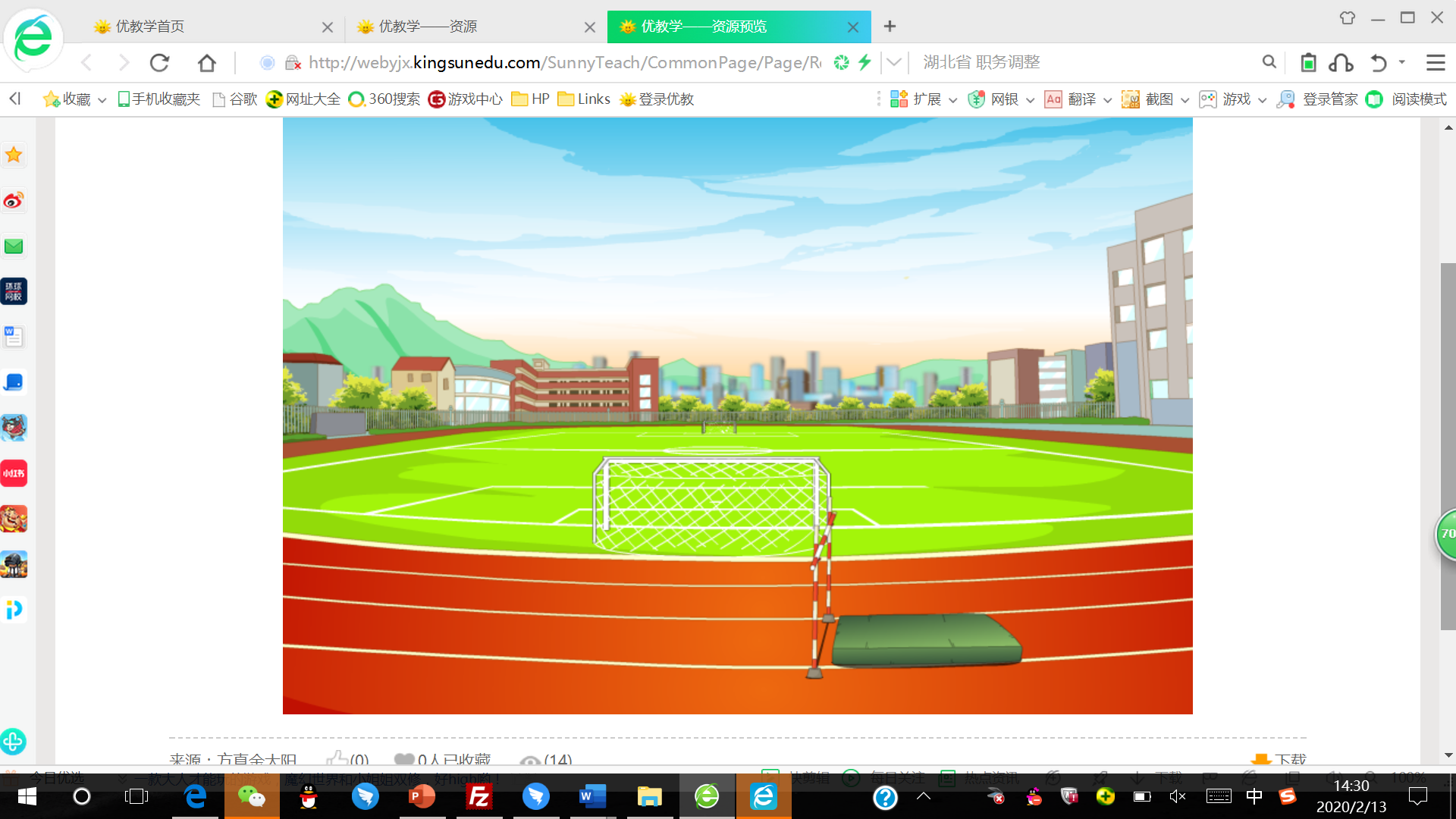 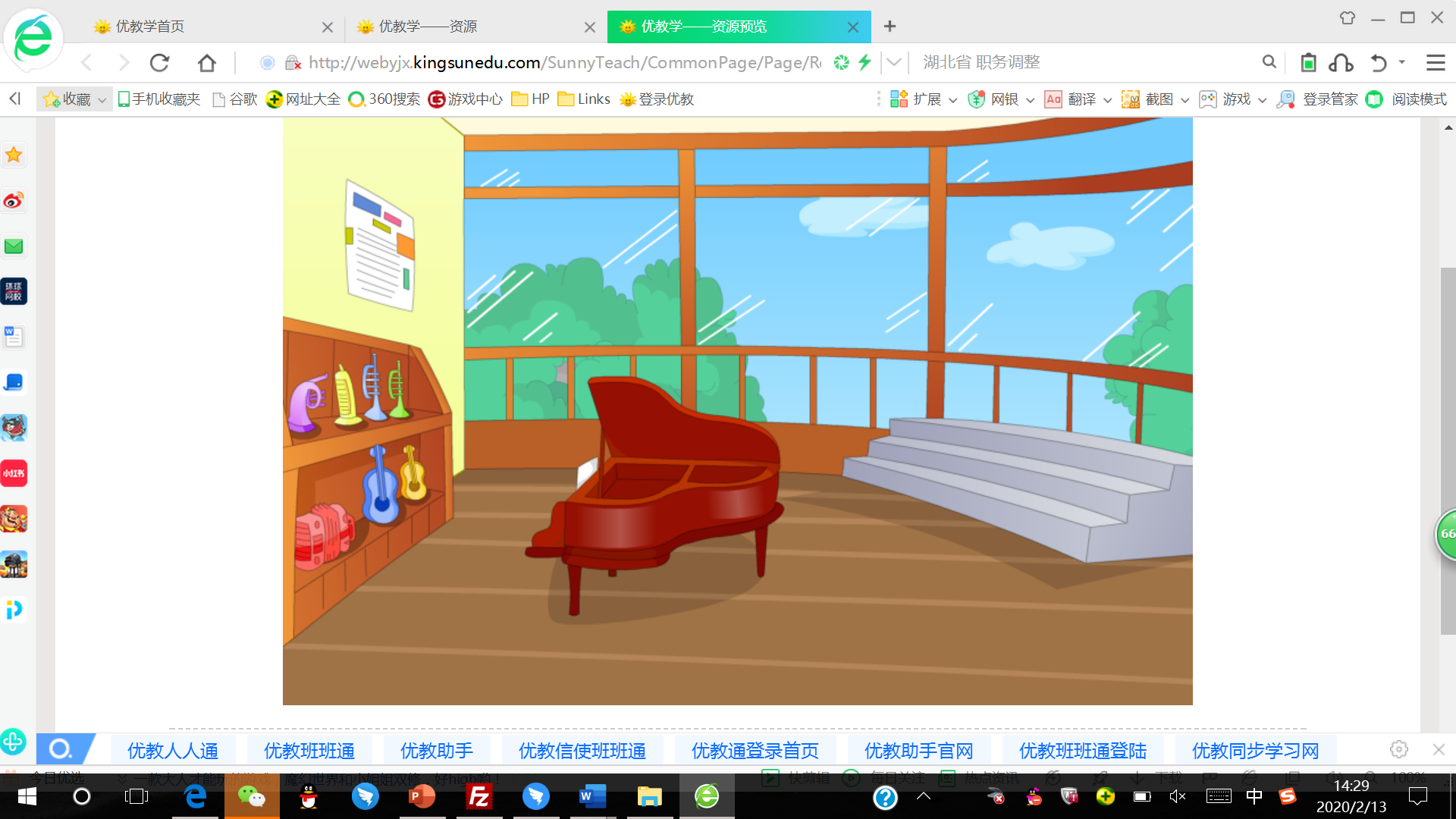          （     ）          （     ）            (      )              (      )单项选择。(     ) a. ___________to our school.Welcome       B. welcome     C. Come(     ) b. -________ the music room?         -No, it isn’t.         A. Are they        B. Is that        C. Does it(     ) c. It’s time for lunch. Let’s go to the ___________.lunch room     B. music room     C. art room3.. 根据图片，写出正确答案。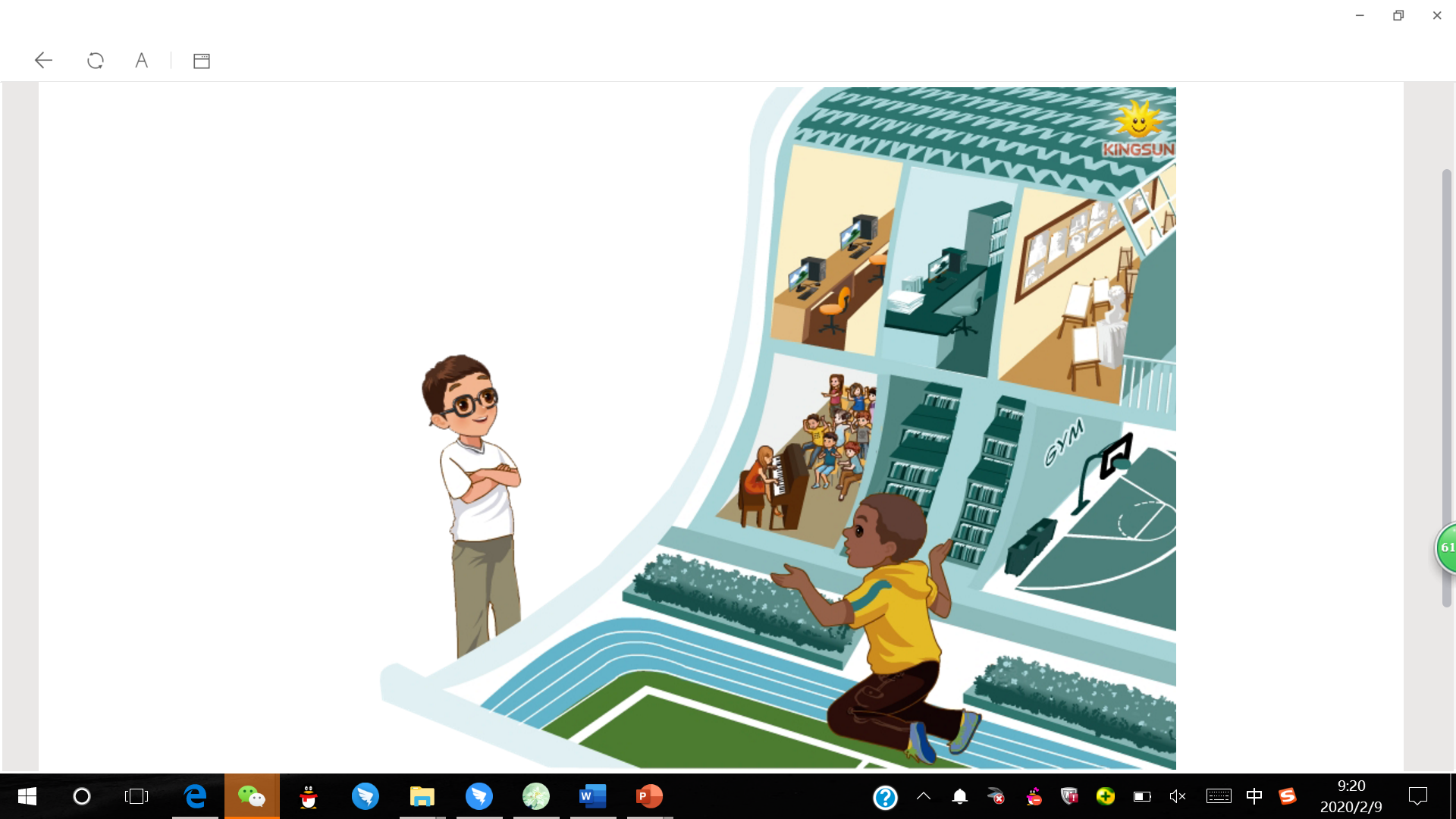 a. The music room is on the ____________floor. b. The art room is on the __________ floor. c. The gym is __________ the library.{答案}1. B  C   D  A2. A  B  A3. first; second; next to